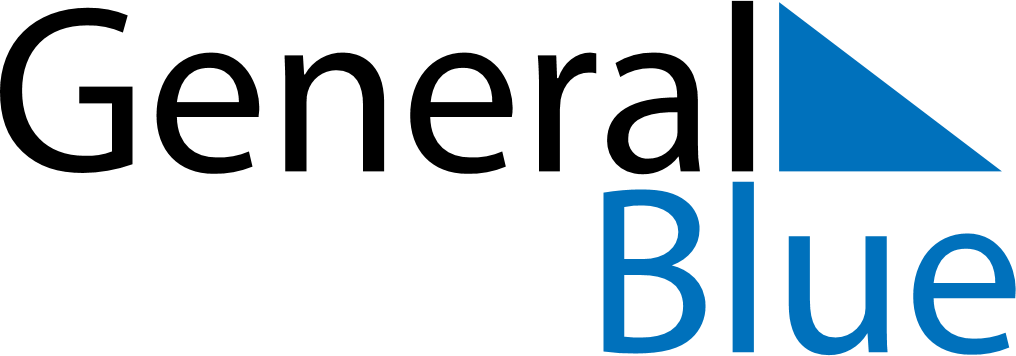 June 2028June 2028June 2028June 2028IcelandIcelandIcelandMondayTuesdayWednesdayThursdayFridaySaturdaySaturdaySunday12334Pentecost
The Seamen’s Day56789101011Whit Monday1213141516171718Icelandic National DayIcelandic National Day19202122232424252627282930